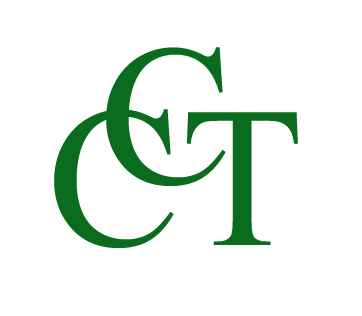 This form should either be mailed, faxed, or delivered in person to the CCT Management Office, 1 Channel Drive, Monmouth Beach, NJ, 07750, Fax: (732) 728-9373. From the CCT website, the document template should be downloaded and saved to your PC. It may then be printed and filled out, or the resident may type his/her information directly into the text boxes provided.All maintenance requests should be made directly to the Management Office. Hours: Monday-Friday, 9-5, Saturday 9-1, Tel. (732) 229-6663Resident’s Name (print)Unit NumberResident’s SignatureSubmission DatePlaceDate & Time of Incident/AccidentParties InvolvedWitnessesDescription